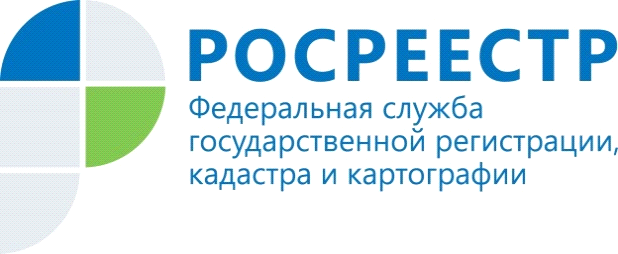 Управление Росреестра по Костромской области (далее – Управление) отмечает тенденцию уменьшения количества регистрационных действий с недвижимостью в I полугодии 2020 года, так:-зарегистрировано прав, ограничений прав, обременений объектов недвижимости в Костроме и области  на 19 процентов меньше, чем за                        I полугодие 2019 года; -количество регистрационных действий на квартиры и другие жилые объекты в Костроме и области за 6 месяцев 2020 года составило 12183, что на 3401 меньше, чем за аналогичный период прошлого года;-количество  сделок с ипотекой уменьшилось – с 4800 до 3650; -на 24 процента   уменьшилось число зарегистрированных прав на земельные участки. «Можно предположить, что уменьшение количества зарегистрированных прав на объекты недвижимости в регионе связано со сложившейся обстановкой в стране из-за пандемии коронавируса (COVID-19) (временным закрытием офисов ОГКУ «МФЦ»,  некоторыми ограничениями в работе нотариусов и нестабильной ситуацией на рынке труда)» - отмечает Юлия Сироткина, начальник отдела организации, мониторинга и контроля Управления.